Bank Account 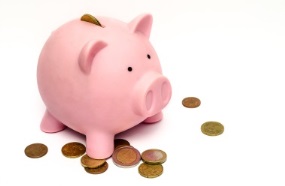 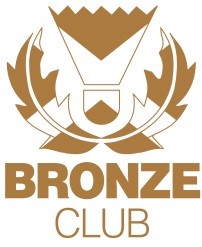 